Strategie vir Onderrig en Leer 2014 – 2018Werksdokument: 20 Junie 2013Bestuursopsomming van die Strategie vir Onderrig en LeerHierdie dokument bied ’n uiteensetting van ’n strategie vir onderrig en leer vir die Universiteit Stellenbosch ten einde uitvoering te gee aan die visie van die Universiteit, soos dit in ander beleidsdokumente vervat is. Meer spesifiek is hierdie strategie daarop toegespits om die koers aan te dui vir die realisering van daardie doelwitte wat sal verseker dat die Universiteit Stellenbosch  een van die toonaangewende universiteite in Suid-Afrika bly – ook op die gebied van onderrig en leer. Die dokument is opgestel met inagneming van die konteks van hoër onderwys in Suid-Afrika, die voorneme om die diverse bevolking van die land op ’n aantal verskillende vlakke te weerspieël, en die strewe om gegradueerdes met ’n stel eienskappe toe te rus wat strook met die status van die Universiteit sowel as die behoeftes van die wêreld waarbinne hulle ’n sinvolle bydrae moet lewer. Die strategie draai om die volgende strategiese prioriteite:	
  *  Die professionalisering van die vakkundige onderrigrol  *  Die realisering van die eienskappe van graduandi aan die Universiteit Stellenbosch	
  *  ’n IT-verrykte leermodel	
  *  Proaktiewe steun vir ’n diverse studentekohort	
  *  Programvernuwing	Die diagram hieronder stel die kernelemente van die strategie voor: die eienskappe van graduandi waarmee die Universiteit sy studente wil toerus, die algehele leerervaring waardeur studente hierdie eienskappe behoort te ontwikkel, en die vyf strategiese prioriteite vir 2014–2018 wat die leerervaring moet onderstut sodat hierdie eienskappe wél gerealiseer word. Die strategiese prioriteite word om analitiese redes afsonderlik beskryf, maar sal in werklikheid in sinergie funksioneer ten einde die visie te bereik.Die strategie hou rekening met die unieke akademiese omgewings van die verskillende fakulteite en vakrigtings aan die Universiteit. Daarom bied dit breë riglyne in die veronderstelling dat elke omgewing die fyner besonderhede sal uitwerk om die strategiese doelwitte op ’n gepaste wyse in hul bepaalde konteks in werking te stel.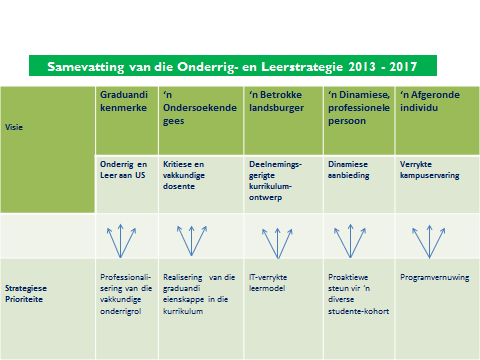 Strategie vir Onderrig en Leer 2014–20181.	InleidingSedert die eerste strategiese plan vir onderrig en leer van 2002 is heelwat met betrekking tot die versterking van onderrig en leer aan die Universiteit Stellenbosch (US) vermag. Verskeie gelokaliseerde en fakulteitspesifieke ontwikkelings sowel as stelselwye inisiatiewe het plaasgevind. Die voorgestelde strategie vir die tydperk 2014 tot 2018 is opgestel om die US se voortgesette verbintenis tot goeie onderrig te verwoord. Baie van die inisiatiewe berus op samewerkende, sistemiese en strategiese benaderings wat doeltreffendheid en volhoubaarheid sal teweegbring. Die strategie is hersien en bygewerk om dit in pas te bring met die veranderende wêreld en die hersiene strategiese doelwitte van die Universiteit, sowel as om uitnemende onderrig en studentesukses aan die US verder te versterk. Om “studentesukses” te meet, bepaal ons: nie net of studente ’n graad verwerf het nie, maar ook of gegradueerdes werklik die voorbereidingsvlak – wat betref kennis, vermoëns en persoonlike eienskappe – behaal wat hulle in staat sal stel om sowel te floreer as ’n bydrae te lewer in ’n snelveranderende ekonomie en in onstuimige, uiters veeleisende konteks in die wêreld, die samelewings- en dikwels ook persoonlike kontekste (vertaling van Kuh 2008, aangehaal in “Framework for Institutional Quality Enhancement in the Second Period of Quality Assurance”, Januarie 2013).Die strategie wat in hierdie dokument vervat word, is gegrond op die aanvanklike Strategie vir Onderrig en Leer van 2002, wat op sy beurt na die Strategiese Raamwerk vir die Eeuwisseling en Daarna (2000) verwys het. Laasgenoemde het die Universiteit se visie met betrekking tot onderrig soos volg beskryf: ’n Universiteit wat gekenmerk word deur gehalte onderrig, die voortdurende vernuwing van onderrig- en leerprogramme, en die skepping van effektiewe leergeleenthede/studiegeleenthede.Die strategiese fokus is verder ontwikkel in die US se Institusionele Plan 2012–2016, wat van alle afdelings van die Universiteit vereis om die instelling se kundigheidsbasis, personeel- en studentediversiteit, studentesukses en sistemiese volhoubaarheid te verbeter. Hierdie hersiene Strategie vir Onderrig en Leer hou rekening met ál vier die voormelde institusionele prioriteite, en konsentreer veral op die realisering van studentesukses. 1.1   Doel van die dokumentHierdie dokument is ’n institusionele dokument wat ’n konsensusvisie oor ’n strategie vir onderrig en leer uiteensit en strategiese prioriteite vir die tydperk 2014 tot 2018 verwoord. Die dokument bied ’n raamwerk waarbinne alle fakulteite en steuneenhede die visie en strategiese prioriteite teen die agtergrond van hul eie omstandighede en planne kan vertolk. Dit bied ook ’n aanduiding van hoe sentrale eenhede en administratiewe meganismes die realisering van hierdie planne kan ondersteun. 1.2   VerantwoordelikhedeOnderrig en leer behels verskeie verantwoordelikhede:	 
   *	die verantwoordelikheid om te leer en leergeleenthede te benut berus by die student; studente-organisasies het ’n rol te vervul om studente te ondersteun en aan te moedig, sowel as om mentorskap en leiding te bied
   *   	die verantwoordelikheid om optimale geleenthede vir leer te ontwerp en in werking te stel berus by die akademici wat onderrig bied	
   *	die verantwoordelikheid om voldoende fasiliteite vir onderrig en leer te voorsien en in stand te hou berus by die organisatoriese eenhede in beheer van die Universiteit se fisiese en virtuele infrastruktuur
   *   	die verantwoordelikheid om professionele advies en praktiese hulp ter ondersteuning van onderrig te bied berus by sentrale steuneenhede en steunpersoneel in fakulteite
   * 	die verantwoordelikheid om die onderrigfunksie strategies te rig berus by die UniversiteitsbestuurDie strategie wat in hierdie dokument vervat word, dek ál hierdie groepe. 1.3   Verband met beleidsraamwerk van die UniversiteitDie verband tussen hierdie strategie en die beleidsraamwerk van die Universiteit word in die diagram hieronder uitgebeeld. Uit die diagram blyk dat die beleid en strategie van die instelling en dié van die fakulteite en eenhede in ’n wederkerige verhouding tot mekaar staan, en dat die verskillende aktiwiteitsfere mekaar beïnvloed en rig. Die pyltjies dui aan presies hóé die vlakke mekaar beïnvloed.Die rol van ’n strategie vir onderrig en leer binne beleidsraamwerke2.	KonteksAs ’n navorsingsgerigte universiteit kom die US tans te staan voor baie spesifieke uitdagings en geleenthede met betrekking tot sy unieke geskiedenis sowel as nasionale en internasionale tendense in hoër onderwys en kennisontwikkeling. Dít beïnvloed hoe onderrig en leer gestalte kry en vereis bepaalde strategiese prioriteite vir die tydperk 2014 tot 2018, wat hieronder beskryf word.Op ’n institusionele vlak maak die Universiteit fluks naam as ’n navorsingsgerigte instelling. Hiervan getuig die plek wat die US op verskeie ranglyste beklee. Die moontlike voordele wat hierdeur gebied word, behoort in sowel voor- as nagraadse onderrig en leer benut te word. Die Universiteit worstel steeds daarmee om enersyds ’n unieke identiteit te handhaaf en andersyds meer toeganklik vir almal te word, veral wat diversiteit onder studente en personeel betref. Dít werp die soeklig op taal, synde ’n onderrigmiddel,  ’n uitdaging, dog ook ’n potensiële ryke hulpbron. Die Universiteit neem aan ’n toenemende aantal vennootskappe met die openbare sektor, beroepsliggame en rade deel, wat almal bepaalde verwagtinge van die instelling het. Hierdie verwagtinge plaas die US onder druk, maar bied ook ’n geleentheid vir vernuwing en relevansie. Die Universiteit het ’n belangrike rol te vervul om die verskeidenheid sosiokulturele, opvoedkundige en ekonomiese uitdagings van Suid-Afrika en die groter streek die hoof te bied. Die nalatenskap van maatskaplike verdeling duur voort: Ook in onderrig en leer moet die US nasionale en plaaslike uitdagings met betrekking tot die maatskaplike en ekonomiese konteks hanteer. In Suid-Afrikaanse verband is die vlak van ongelykheid tussen arm en ryk mense in die Stellenbosch-streek van die hoogste in die land. Hierdie uitdagings beïnvloed die roetinepraktyke vir onderrig en leer aan die Universiteit. Terselfdertyd moet die Universiteit ’n rol speel om tot ’n positiewe oplossing vir hierdie uitdagings by te dra. Die Universiteitsdokument “Hoop as rigtinggewende motief vir die Universiteit Stellenbosch”, wat in Maart 2011 ter tafel gelê is, erken hierdie noodsaak. Beperkte bewyse van transformasie in Suid-Afrikaanse laer- en hoërskoolonderrig verklaar waarom soveel jongmense voor matriek reeds skool verlaat. As gevolg van sulke beperkte transformasie ontwikkel studente uit ŉ verskeidenheid maatskaplike agtergronde nie die soort vaardighede, kennis en houdings wat toegang tot tersiêre onderrig verseker nie. Hoewel die hoër onderwys nie allereers op die taak van algemene onderwyshervorming toegespits is nie, en ’n mens realisties moet wees oor wat ’n universiteit kan vermag, is die hoëronderwyssektor steeds verplig om na kreatiewe oplossings vir die uitdagings van onvoldoende skoolvoorbereiding te soek. Die voortgesette volhoubaarheid van die opvoedkundige doelwitte van die US verg kreatiewe en doeltreffende reaksies op hierdie uitdagings. Moontlike benaderings in dié verband is in die Riglyndokument vir Akademiese Geletterdheid aan die US (2012) voorgestel (wat by www.sun.ac.za/sol beskikbaar is). In die lig van die nasionale behoefte aan toepaslik gekwalifiseerde en goed toegeruste gegradueerdes, dring die Departement van Hoër Onderwys en Opleiding (hierna DvHO) aan op ’n sterker klem op studentesukses en gehalte onderrig. Ooreenkomstig nasionale beleid sal die volgende rondte institusionele ondersoeke van die Komitee vir Gehalte in Hoër Onderwys hieraan aandag skenk. Hierdie strategiedokument word ook gerig deur die beleid van die DvHO, waarvan die inwerkingstelling deur toegewyde finansiering onderstut word, soos die jaarlikse bestemde onderrigontwikkelingstoelaes wat onlangs bekend gestel is.Weens die wêreldwye ekonomiese resessie sowel as ouers en borge se beperkte vermoëns om tot onderwyskoste by te dra, is daar ’n toenemende behoefte om meer met minder uit te rig. Openbare verwagtinge van wat ’n universiteitsopvoeding behoort te bied, is hoër. Volgens die Groenskrif op Hoër Onderwys word daar byvoorbeeld van universiteite verwag om toegang te bied aan veel méér studente in Suid-Afrika as tans. Soos baie ander Suid-Afrikaanse universiteite, het die US dalk ’n versadigingspunt bereik in sy vermoë om fisies uit te brei, en dus moet virtuele en tegnologies-ondersteunde platforms bedink word om studentedeelname en -diversiteit te verhoog.Die veranderende aard van kennis en werk in plaaslike sowel as wêreldverband het gelei tot ’n onderling-verbonde samelewing. Hoewel lede van hierdie samelewing dalk meer in voeling is met mekaar, gaan hulle ook onder erge ‘inligtingsoorlading’ gebuk. Kommunikasie van ’n wisselende gehalte geskied in al hoe meer vorme, maak al hoe wyer deelname moontlik, en hou al hoe minder versperrings vir openbare deelname in. Dít lei tot nuwe, tegnologiebemiddelde vorme van samewerking en mentorskap, wat op sy beurt tot ander leerprosesse aanleiding gee. Die US se onderrig- en leerstrategieë moet dus daarop toegespits wees om gegradueerdes op te lewer wat aan die arbeidsmag kan deelneem en in wêreldmarkte kan meeding. Nuwe gegradueerdes moet kan saamwerk en terselfdertyd ook selfstandig kan funksioneer. Die veranderende konteks beïnvloed ook die rol van die akademikus. Akademiese werk is toenemend onderworpe aan die druk van finansiële besnoeiings, mededingendheid, prestasie en tegnologiese verandering. Die huidige studentekorps het veranderende opvoedkundige verwagtinge en behoeftes: Hulle is al hoe minder elite, meer divers én minder seker van geldelike steun en werk. Hierdie veranderinge in die aard van die studentekorps word internasionaal opgemerk, wat natuurlik nuwe uitdagings aan onderrig en leer stel. Die gehalte en uitkomste van onderrig is deurslaggewend om gegradueerdes te help toerus om hierdie uitdagings te hanteer.3.	Visie Hierdie strategie word gerig deur die US se visie van graduandi wat dié instelling graag wil oplewer. Dit beoog ’n US-studenteleerervaring wat deur die formele en informele kurrikulum sowel as ko-kurrikulêre aktiwiteite gevorm word. Vir die doeleindes van hierdie strategie verwys die begrip “eienskappe van graduandi” na:daardie eienskappe, vaardighede en sienings wat ’n universiteitsgemeenskap verwag sy studente gedurende hul tyd by die instelling moet verwerf. Hierdie eienskappe sluit in, maar strek ook verder as, die dissiplinêre kundigheid of tegniese kennis wat tradisioneel die kern van die meeste universiteitskursusse uitmaak. Dit is eienskappe wat gegradueerdes ook toerus om as agente ten goede van die gemeenskap op te tree in ’n onbekende toekoms. (vertaling van Bowden et al. 2000, aangehaal in Barrie 2006:217)3.1  Eienskappe van graduandiAs skepper van volhoubare hoop in Afrika, streef die US daarna om die soort omstandighede te skep wat elke student sal in staat stel om die eienskappe hieronder te verwerf: ’n Ondersoekende gees Lewenslange leerderKritiese en kreatiewe denkerAanvaar verantwoordelikheid vir leer en die aanwending van kennis’n Betrokke burgerLeier en medewerkerMaatskaplike entrepreneurDoeltreffend in ’n diverse omgewing’n Dinamiese professionele persoonProbleemoplosserGebruik volhoubare en doeltreffende tegnologieInnoverend’n Afgeronde individuBlootgestel aan die kulturele, intellektuele én sportleweAanvaar verantwoordelikheid vir eie ontwikkelingNeem ingeligte en weldeurdagte besluite 3.1.1  ’n Ondersoekende gees 	’n Gegradueerde met ’n “ondersoekende gees” is weet- en leergierig, ’n lewenslange leerder wat krities en kreatief dink, en wat stelselmatige ondersoekmetodes gebruik om kennis te ontwikkel en probleme op te los. ’n Ondersoekende gees is ontvanklik vir nuwe sowel as diverse idees, en is gewillig om uit vorige, gevestigde kennis te leer, maar ook om na nuwe maniere van weet en doen te soek. Dít behels die vermoë om die beste te haal uit internasionale en gevestigde vorme van kennis, asook uit kennis van inheemse, plaaslike, leke- en onderverteenwoordigde bronne. Dit behels ook die vermoë om die onderlinge verwantskappe tussen verskillende kennisbronne en -stelsels raak te sien, en idees en inligting individueel sowel as in spanverband te verwerk. ’n Ondersoekende gees is oordeelkundig en heg waarde aan kennis sowel as kundigheid. Só ’n student sal deeglik oorweging skenk aan die verantwoordelikheid en verantwoording wat met kennis en leer gepaardgaan, en sal navorsingsgerigte benaderings tot besluitneming respekteer. 3.1.2  ’n Betrokke burger 	’n Betrokke burger verstaan hoe om as ’n lid van ’n span en gemeenskap ’n bydrae te lewer, en dus hoe om saam te werk en ander van diens te wees. ’n Gegradueerde word ’n betrokke burger in soverre hy/sy na hom-/haarself sowel as na ander kan omsien. Dit impliseer ook die vermoë om op verskeie vlakke ’n leiersrol in die maatskaplike lewe en as lid van die burgerlike samelewing te vervul, soos in die gesin, in die werkplek en op streeks-, nasionale, kontinentale en internasionale vlak. Betrokke burgerskap impliseer enersyds ’n waardering vir plaaslike en nasionale verbondenheid, en andersyds die voorkoming van skadelike eksklusiwiteit. ’n US-gegradueerde behoort die geleentheid te ontvang om krities aan gemeenskapsinteraksie in die streek deel te neem en aan moontlike oplossings vir nasionale en internasionale krisisse, soos dié van volhoubaarheid en klimaatsverandering, te dink. Hy/sy sal boonop die waarde van wêreldwye skakeling verstaan en ontvanklik wees vir deelname in internasionale omgewings. ’n Betrokke burger begryp dat die transformasie van die samelewing die transformasie van die self impliseer.3.1.3  ’n Dinamiese professionele persoon’n Dinamiese professionele persoon kan die kennis wat op universiteit en elders verwerf is, aanwend om probleme in die werkplek, tuis en in die gemeenskap op te los. So ’n persoon is innoverend, lê inisiatief aan die dag en is bewus van die krag van entrepreneurskap. Hy/sy behoort goed onderlê te wees in die belang van etiese gedrag sowel as die betekenis daarvan in die praktyk. ’n Dinamiese professionele persoon is terselfdertyd doeltreffend, en span sy/haar eie talent sowel as ander se vermoëns in om te groei en te vorder. Laastens beskik ’n dinamiese professionele persoon oor die buigsaamheid om in ’n veranderende arbeidswêreld loopbaanbesluite te neem en keuses te maak. ’n US-gegradueerde behoort ’n dinamiese professionele persoon te word deurdat hy/sy geleer het hoe om in verskeie gemeenskaps-, sake-, beroeps- en persoonlike omgewings kennis toe te pas en oor te dra, en tegnologie volhoubaar en doeltreffend te gebruik. Hy/sy behoort mondelings, skriftelik, digitaal en multimodaal kan kommunikeer.3.1.4  ’n Afgeronde individu ’n Afgeronde individu besef die belang van estetiese, kulturele, spirituele en tradisioneel wetenskaplike vorme van skakeling, en verstaan die waarde van fisiese sowel as intellektuele welwees en sport. Só ’n individu sou die geleentheid ontvang het om ’n moontlike kennisbron vir hom-/haarself sowel as vir ander te word. Daarom kan hy/sy ingeligte besluite neem en sy/haar opvoeding gebruik om die lewe in die ruimste sin te verryk. ’n US-student behoort bystand te ontvang om vaardighede, waardes en idees te ontwikkel wat sy/haar eie menswees verryk. Die kurrikulum en ko-kurrikulum behoort geleenthede te bied vir die student om sosiaal, individueel, intellektueel én emosioneel te groei. 	3.2 Onderrig en leer aan die Universiteit StellenboschDie Universiteit sal slegs sy gegradueerdes kan help om ondersoekende, betrokke, dinamiese, professionele sowel as afgeronde individue te word indien sy onderrig- en leerreëlings asook die reëlings wat alle aspekte van die studente-ervaring rig, met só ’n visie strook. Om dít te bereik, word die volgende vereis: Kritiese en vakkundige dosente wataan verskeie vorme van vakkundigheid deelneem; enselfondersoekend is én ontvanklik is vir nuwe idees.Deelnemingsgerigte kurrikulumontwerp watdie buitewêreld na die klaskamer bring; enaktueel en selfvernuwend is.Dinamiese aanbieding watinnoverend en buigsaam is; en’n wye verskeidenheid media doelmatig aanwend. ’n Verrykte kampuservaring watleer uit diverse oogpunte fasiliteer; en’n verskeidenheid leerkontekste voorsien en aanmoedig. 3.2.1 Kritiese en vakkundige dosenteVir die US om soveel moontlik geleenthede aan sy studente te bied om op toepaslike wyse aan ’n navorsingsgerigte en ondersoekgegronde leerervaring deel te neem, moet die instelling oor dosente beskik wat as rolmodelle, leiers, kundiges, vennote en fasiliteerders dien. Hierdie dosente is kritiese vakkundiges wat hul eie vakrigtings sowel as die akademieskap van onderrig en leer verken. Hulle doen gereeld selfondersoek en is ontvanklik vir kritiek op hul akademiese werk en werkwyse. Die onderwyskonteks moet omstandighede skep waarin dosente kan floreer en hul leergierigheid met hul studente kan deel.3.2.2 Deelnemingsgerigte kurrikulumontwerpWaar van toepassing, moet die kurrikulum by groter maatskaplike en omgewingskwessies en die arbeidswêreld aansluit en sodoende deelname aanmoedig. Deur middel van assessering wat diep-leer bewerkstellig, behoort die kurrikulum studente te lei om vir hul eie akademiese vordering verantwoordelikheid te aanvaar. Dit sal geleenthede vir oorspronklike en navorsingsgegronde leer, sowel as diensleer bied. Hoewel dit nie vorige, gevestigde kennis en insigte mag verwaarloos nie, moet die kurrikulum ook aktueel, selfvernuwend en toekomsgerig wees. 3.2.3 Dinamiese aanbiedingDie vorm van aanbieding behoort aktiewe leer aan te moedig deur middel van innoverende en buigsame leermateriaal, ’n wye verskeidenheid media sowel as geleenthede vir samewerkende en onafhanklike leer. In die lesingruimte en virtuele ekwivalente behoort studente geleentheid te ontvang om kennis te bevraagteken en te verwerf. Hulle behoort ook bekend gestel te word aan die kommunikasiemetodes wat in die navorsingswêreld, die werkplek en die gemeenskap gebruik word.3.2.4 Verrykte kampuservaringDie kampus behoort só georganiseer te word dat studente van verskillende mense met diverse standpunte en uit uiteenlopende maatskaplike agtergronde kan leer. Hierdie mense sluit in hul portuurgroep, akademici en administratiewe sowel as steundienspersoneel. Werklike en virtuele leerkontekste behoort studente die geleentheid te bied om intellektueel, emosioneel sowel as kultureel oor ’n verskeidenheid kurrikulêre en ko-kurrikulêre aktiwiteite heen te ontwikkel.4.	Strategiese prioriteiteOm die visie in afdeling 3 hierbo te bereik, is die volgende vyf strategiese prioriteite bepaal:4.1 	Die professionalisering van die vakkundige onderrigrolDie professionalisering van onderrig aan die US verg om verskeie redes aandag, onder meer (i) om die waarde van onderrig te bekragtig en só akademici se intrinsieke sowel as ekstrinsieke motivering te versterk; (ii) om akademici se moreel en beroepsidentiteit te verbeter; (iii) om leiding te bied rakende onderrig aan die US, veral aan pas aangestelde akademici; (iv) om geleenthede te skep vir akademici om hul onderrigpraktyke te verken, daaroor na te dink en dit meer navorsingsgerig te benader; (v) om akademici in staat te stel om hul onderrig te verbeter, onder meer deur innovasie en probleemoplossing; en (vi) om tot die realisering van die eienskappe van die US-gegradueerde sowel as studentesukses aan die instelling by te dra.  Die erkenning en ondersteuning van goeie onderrig vereis aandag aan algemene diensvoorwaardes en fasiliteite, soos die tyd en finansiële steun wat dosente dalk benodig om ’n program (of module) te ontwikkel of te herontwerp. Dít noodsaak op sy beurt meer aandag aan die toewysing van werk, vermoëns en fasiliteite op fakulteits- of departementele vlak, en behoort in verskeie strategiese dokumente van die US opgeneem te word. Voorbeelde van onlangse inisiatiewe om die vakkundige onderrigrol aan die US te professionaliseer sluit in: 	
   * die jaarlikse vierdag-lange PRONTAK- (Professionele Onderrigontwikkelingsprogram vir Akademici-)sessie vir pas aangestelde dosente; 	
   * die jaarlikse US-konferensie oor die Akademieskap van Onderrig en Leer (AvOL); 	
   * die Fonds vir Innovasie in Navorsing oor Leer en Onderrig (FINLO); 	
   * finansiering as deel van die DvHO se onderrigontwikkelingstoelaag, wat opsygesit is vir die US se onderriggenootskappe en toelaes vir die studie en professionalisering van onderrig; en 	
   * die aanstelling van adjunkdekane vir onderrig in verskeie fakulteite, sowel as die formele stigting van die Sentrum vir Gesondheidsberoepe-onderrig. 	
	
’n Belangrike oorblywende uitdaging is om ’n omvattende begrip van die professionalisering van tersiêre onderrig tot stand te bring wat goeie onderrig op gepaste wyse oor fakulteite heen sal bevorder en erken. Die besluit om akademiese steun in 2012 na fakulteite te desentraliseer is ’n verdere beweegrede vir hierdie strategiese prioriteit. Dit bied nuwe geleenthede vir die sistemiese en geïntegreerde bevordering van onderrig en leer, maar verg die vestiging van nuwe steunstrukture vir onderrig aan die Universiteit.Hierdie prioriteit word in die volgende strategiese oogmerke verwoord:4.1.1	Om ‘goeie onderrig’ in verskillende kontekste te definieer sodat dit op alle vlakke herken, bevorder en beloon kan word;4.1.2	Om ’n kritieke massa kundigheid in elke fakulteit op te bou ten einde (i) leiding rakende onderrig en leer te bied; (ii) die professionele ontwikkeling van ander in die fakulteit te ondersteun, en (iii) geleenthede vir die studie en versterking van onderrig te ondersoek.4.2   Die realisering van die eienskappe van graduandi aan die Universiteit Stellenbosch Die eienskappe van graduandi word deur middel van die formele akademiese programme sowel as informele of ko-kurrikulêre kampuservarings verwerf. Op die vlak van die individuele program word meer spesifieke uitkomste vereis. Hierdie uitkomste sal die eienskappe van die US-gegradueerde, die uitkomste van die Suid-Afrikaanse Kwalifikasieowerheid (SAKO) sowel as dissiplinêre en bedryfsverwante spesifikasies weerspieël. Hierdie prioriteit word verder verwoord in verskeie strategieë en dokumente van die Universiteit, waaronder die US se Institusionele Voorneme en Strategie 2013–2018, die Riglyndokument vir Akademiese Geletterdheid aan die US (wat op 13 Augustus 2012 aan die Komitee vir Leer en Onderrig, oftewel die KLO, voorgelê is) en die werk van die Taakgroep oor die Gebruik van IKT in Onderrig en Leer (wat op 17 April 2013 aan die KLO voorgelê is). Hierdie drie dokumente word by name hier vermeld aangesien dit oorvleuel en die verskillende strategieë met mekaar versoen moet word. Die eienskap van ‘’n ondersoekende gees’ vereis byvoorbeeld dat ’n US-student akademiese geletterdheid verwerf, wat toepaslike lees- en skryfvaardighede behels; die eienskap van ‘’n dinamiese professionele persoon’ vereis weer dat ’n student digitale geletterdheid verwerf, wat impliseer dat toepaslike inligtingstegnologievaardighede bemeester moet word. Die eienskappe van ‘’n dinamiese professionele persoon’ en ‘’n afgeronde individu’ in Suid-Afrikaanse verband verg verder ook bewustheid van die waarde van meertaligheid, ’n waardering vir die taaldiversiteit van die land, en die ontwikkeling van vaardighede in meer as een taal.Hierdie prioriteit word in die volgende strategiese oogmerke verwoord:4.2.1	Om die eienskappe van graduandi konteksspesifiek binne vakrigtings, fakulteite, steunstrukture en studenteliggame te definieer; 	4.2.2	Om riglyne, opleiding en steun te bied vir die vaslegging van die eienskappe én uitkomste van graduandi in alle programme;4.2.3	Om die uitkomste van graduandi in akademiese programme en die eienskappe van graduandi in ko-kurrikulêre aktiwiteite vas te lê;4.2.4	Om ’n raamwerk te ontwikkel vir die monitering van die realisering van die eienskappe én uitkomste van graduandi.4.3  ’n IT-verrykte leermodelDie onderrigbenadering en eienskappe van graduandi waarna die US streef, erken die belang van digitale geletterdheid, en dus ook die belang van ultramoderne inligtingstegnologie- (IT-)fasiliteite en die toepaslike gebruik van sosiale media. Daar is ’n minimum vlak van IT-vaardigheid en digitale geletterdheid wat van enige US-student verwag kan word, hoewel verskillende programme en dissiplines in die praktyk wisselende vlakke van IT-gebruiksvaardigheid vereis. Eweneens is daar ’n minimum vlak van IT-vaardigheid en digitale geletterdheid wat van enige US-dosent verwag kan word. Die waarneming dat die meeste studente met universiteitsintrede reeds vertroud is met IT omdat hulle voorheen gevorderde toegang tot rekenaars en slimfone gehad het, is rigtinggewend, maar kan nie as die reël aanvaar word nie. Studente se digitale geletterdheid vir akademiese gebruik wissel oor die algemeen baie en verg aandag. Akademici aan die US toon eweneens wisselende vlakke van vertroudheid met IT en die moontlike gebruik daarvan in onderrig. Dít beklemtoon die behoefte aan opleiding, ondersteuning en die uitruil van goeie praktyk. Let wel: Die Strategie oor IT en Onderrig en Leer van April 2013 bied ’n omvattende plan vir hierdie prioriteit. Hierdie prioriteit word in die volgende strategiese oogmerke verwoord:4.3.1	Om te verseker dat kurrikulêre programme die oordeelkundige gebruik van IT in onderrig en leer weerspieël ten einde die eienskappe van graduandi sowel as studentesukses te realiseer;4.3.2	Om te verseker dat steun- en ko-kurrikulêre aktiwiteite IT gebruik om die US-ervaring te verryk, waar van toepassing;4.3.3	Om te verseker dat kurrikulêre en ko-kurrikulêre programme in optimale fisiese omstandighede plaasvind om sodoende ’n IT-verrykte leermodel te ondersteun.4.4  Proaktiewe steun vir ’n diverse studentekohortTen einde studentesukses in al sy gedaantes te bereik, moet aandag geskenk word aan, en voorsiening gemaak word vir, die leerbehoeftes van ’n diverse studentekohort. Die voordele van diversiteit in studentegroepe behoort benut te word. Bepaalde ramings vir die US se institusionele transformasieplanne is met die oog op 2013 tot 2018 gemaak. Dié ramings hou grootliks verband met rassediversiteit. Hierdie strategie oorweeg egter ’n wyer stel parameters, onder meer taal, geslag, ouderdom, nasionaliteit, maatskaplike klas en gestremdheid. In sekere opsigte verander die studentekohort op ’n natuurlike wyse om die groter Suid-Afrikaanse demografie te weerspieël; die verhouding  Engelssprekende:Afrikaanssprekende studente het byvoorbeeld reeds 50:50 bereik. Diversifikasie word daadwerklik op ’n aantal vlakke nagestreef.Op voorgraadse en nagraadse vlak wil die US ’n toenemende getal opvoedkundig-benadeelde studente bereik, hoewel dit ’n uitdaging bly om benadeling te bepaal. Die US is ook voornemens om nuwe markte te betree, insluitend die uitbreiding van die Universiteit se reikwydte na die sogenaamde “werk-en-studeer-groep”, en dus na meer volwasse studente, sowel as die herstrukturering van die voorgraadse aanbod om meer toegepaste leer in te sluit wat relevant is tot die konteks waarin studente eendag sal werk. Die US is toenemend ook ’n tuiste vir studente met gestremdhede, wat ’n groter behoefte impliseer aan meer leiding en ondersteuning vir akademici wat hierdie studente onderrig, veral omdat sekere gestremdhede nie direk sigbaar of meetbaar is nie. Wat die internasionalisering van die studentekorps betref, bepaald op nagraadse vlak, is ’n aantal inisiatiewe reeds aan die gang.Spesifieke inisiatiewe om vir ’n diverse kohort voorsiening te maak, sluit in (i) beurse aan  opvoedkundig/finansieel-benadeelde studente; (ii) verlengde graadprogramme wat op die teikengroep studente se eerste studiejaar konsentreer; (iii) die Eerstejaarsakademie, wat tutor- en mentorleiding aan eerstejaarstudente voorsien; (iv) institusioneel-gefinansierde taalplanne vir elke fakulteit; (v) die fasilitering van dienste vir studente met gestremdhede, soos die omskakeling van leermateriaal in braille; (vi) ondersteuning vir internasionale studente deur middel van die Nagraadse en Internasionale Kantoor, en (vii) beurse vir PhD-studente van vennootuniversiteite in Afrika (PANGeA) deur die Nagraadse Skool in die Fakulteit Lettere en Sosiale Wetenskappe. Die gedagte dat méér gedoen kan word om in diverse studente se behoeftes te voorsien, word byvoorbeeld in die verslag van die Taakgroep oor ’n Verwelkomende Kultuur aan die US erken. ’n Nuttige benadering tot die kurrikulumreëlings genaamd “universele leerontwerp” is om deur middel van onderrig, dienste, inligtingstegnologie en fisiese ruimtes proaktief vir ’n diverse studentekohort voorsiening te maak en fisiese fasiliteite en IT maksimaal vir dié doel aan te wend. Hierdie prioriteit word in die volgende strategiese oogmerke verwoord:	 4.4.1	Om proaktief vir werklike en verwagte studentekohorte in alle programme voorsiening te maak;4.4.2	Om stelselmatig maatstawwe te ontwikkel en in werking te stel om opvoedkundige benadeling en behoeftes onder studente te bepaal. 	
4.5   ProgramvernuwingKurrikulum- en programvernuwing sowel as besinning oor die algehele programaanbod is ’n belangrike deel van die akademiese prosesse van ’n universiteit. Vorige omvattende programvernuwingsprosesse aan die US sluit in dié van 1999–2000, gedurende die aanvanklike SAKO-prosedure vir die tussentydse registrasie van kwalifikasies; dié van 2003, op versoek van die destyds pas aangestelde Rektor, prof. Chris Brink; en dié van 2010–2011, vir die herskikkingsproses van die Subraamwerk vir Hoër Onderwys. Redes waarom kurrikulumvernuwing voortgesit moet word, sluit in (i) om onderrig- en leerprosesse te optimaliseer; (ii) om werksdruk op personeel te bestuur; (iii) om te reageer op, en die leiding te neem in, nuwe kennisontwikkeling; (iv) om te reageer op nuwe benaderings tot onderrig en leer, en self ook innoverende nuwe benaderings te ontwikkel, en (v) om toepaslik op veranderende samelewingsbehoeftes te reageer. Hierdie prioriteit word in die volgende strategiese oogmerk verwoord:4.5.1	Om huidige programme omvattend te ontleed en – in die groter konteks van inskrywingsbeplanning en die inwerkingstelling van planne rakende die grootte en vorm van die Universiteit – vir programvernuwing en -rasionalisering te beplan.5.	VerslagdoeningDaar sal van sentra en fakulteite verwag word om in hul jaarverslae spesifiek na die oogmerke in hierdie strategie te verwys. Voorgestelde aktiwiteite om die US se prioriteitstrategieë in verskillende kontekste uit te voer, verskyn in Bylae A. Aksieplan 2.4 bied riglyne oor bepaalde moniteringsaktiwiteite. Uittreksels uit verskillende omgewings se verslae sal ingesluit word by die US se onderrigverslag, wat die Sentrum vir Onderrig en Leer (SOL) jaarliks opstel.   BYLAE A	Aksieplanne verbonde aan die Strategie vir Onderrig en Leer 2014–2018Die aksieplanne wat hier beskryf word, hou verband met elk van die strategiese prioriteite wat in afdelings 4.1 tot 4.5 van die strategiedokument vervat is.Samevatting van aksieplanne1.	Die professionalisering van die vakkundige onderrigrol1.1	Goeie onderrig behoort op alle vlakke gedefinieer, bevorder en beloon te word. 1.2     ’n Onderrigspilpunt moet in elke fakulteit gevestig word.2.	Die realisering van die eienskappe van graduandi aan die Universiteit Stellenbosch 2.1 	Die konteksspesifieke definiëring van die eienskappe van graduandi, of meer vakverwante uitkomste van graduandi, deur alle fakulteite, steunstrukture en studenteliggame. 2.2 	Die vaslegging van die uitkomste van graduandi in akademiese programme, en die eienskappe van graduandi in ko-kurrikulêre aktiwiteite. 2.3	Die voorsiening van riglyne, opleiding en ondersteuning ter vaslegging van die eienskappe en uitkomste van graduandi in programme.2.4  	Die ontwikkeling van ’n raamwerk vir die monitering van die realisering van die eienskappe en uitkomste van graduandi. 3.	’n IT-verrykte leermodel3.1	Alle kurrikulêre programme van die US sal die oordeelkundige gebruik van IT in onderrig en leer weerspieël ten einde die eienskappe van graduandi sowel as studentesukses te realiseer.3.2  	Steun- en ko-kurrikulêre aktiwiteite aan die US sal IT gebruik om die US-ervaring te verryk.3.3 	Kurrikulêre en ko-kurrikulêre programme aan die US sal in optimale fisiese omstandighede plaasvind om sodoende ’n IT-verrykte leermodel te ondersteun 4.	Proaktiewe steun vir ’n diverse studentekohort4.1	Programme moet proaktief vir werklike en verwagte studentekohorte voorsiening maak.4.2	Die stelselmatige ontwikkeling van maatstawwe om opvoedkundige benadeling en behoeftes onder studente te bepaal.5.	Programvernuwing5.1 	Omvattende ontleding van huidige kurrikulumaanbiedinge, en beplanning vir programvernuwing en -rasionalisering.	5.2	Voorbereiding vir programvernuwing en rasionalisering.1.	Die professionalisering van die vakkundige onderrigrol1.1	Goeie onderrig behoort op alle vlakke gedefinieer, bevorder en beloon te word. 	Aktiwiteit: Die Viserektor (Leer en Onderrig) sal ’n taakgroep saamstel wat:’n omvattende definisie van goeie onderrig sal ontwikkel, met inagneming van die definisies van studentesukses en die eienskappe van US-graduandi.’n oorsig sal bied van metodes om goeie onderrig te beoordeel in soverre dié metodes deur die US en by ander universiteite gebruik word. Die oorsig sal die rubrieke van internasionale én nasionale onderrigverenigings insluit, en sal beginsels vir goeie praktyk ontwikkel wat oor fakulteite heen sowel as vir rigpuntvergelyking aangewend kan word. Die vereiste bewyse sal kwantitatief en kwalitatief wees. Dit sal ’n oorkoepelende stel faktore oorweeg wat gesamentlik die gehalte van onderrig bepaal, bv. die onderriglas, deurvloeikoers, studente-opvattings, portuur-opvattings, opvattings van moontlike werkgewers, administrasie, koördinering, ontwikkelingswerk, gebruikmaking van formele programme, geleenthede om professioneel te verkeer, en geleentheide om te innoveer. Die taakgroep sal vorige dokumente raadpleeg wat die US in hierdie verband opgestel het, en sal ook aandag skenk aan gehaltekwessies op verskillende vlakke van onderrig, byvoorbeeld van dosent tot professor, sowel as kontekstuele verskille op dissiplinêre en fakulteitsvlak.voorstelle rakende die herinstelling van ’n Universiteitswye prys vir uitnemende onderrig sal maak ten einde stelselmatig voor te berei vir deelname aan HELTASA en die Raad op Hoër Onderwys se nasionale stelsel vir die jaarlikse beloning van uitnemende onderrig.die Senaat se Aanstellingskomitee sal adviseer oor hoe hulle ’n meer robuuste benadering kan volg tot die bepaling van kandidate se onderrigvermoëns waar dít belangrik is vir die betrokke aanstelling. (Die Komitee vereis byvoorbeeld ’n opsomming van gegradueerdes se navorsingsuitsette. Iets soortgelyks behoort as bewys van onderrigervaring ingedien te word.)raad sal gee rakende die erkenning van goeie onderrig as deel van ’n geïntegreerde prestasiebeoordelingstelsel.bykomende maatreëls sal voorstel om goeie onderrig op fakulteits- en institusionele vlak te beloon, te bevorder en te erken.die Rektor en viserektors sal adviseer oor hoe om ’n enkele, gekonsolideerde boodskap oor die belang van die drie rolle van die akademikus aan die instelling te stuur, en hierdie boodskap op alle vlakke oor te dra.Verantwoordelikheid: Viserektor (Leer en Onderrig) en ’n taakgroep wat bestaan uit verteenwoordigers van die akademiese personeel, die Sentrum vir Onderrig en Leer, en Institusionele Beplanning. Insette sal ook van Menslike Hulpbronne sowel as Institusionele Beplanning en Navorsing aangevra word. Tydlyn: Die taakgroep behoort hul verslag in stadia te voltooi, met voorstelle rakende prestasiebeoordeling beskikbaar teen November 2013, ’n prys vir uitnemende onderrig toekenbaar teen Junie 2014, en die finale verslag ingedien teen November 2014.Begroting: Die taakgroep self sal nie finansiële steun vereis nie. Die geraamde begroting vir pryse vir uitnemende onderrig kan ’n jaarlikse bedrag van R300 000 tot R500 000 wees, wat ’n ontvanger hetsy in ’n onderrigtoelaag-rekening aan onderrigontwikkeling kan bestee of vir eie gebruik kan aanwend. 1.2      ’n Onderrigspilpunt moet in elke fakulteit gevestig word 	Aktiwiteit: Elke fakulteit sal ’n voorstel opstel rakende die leierskap en steun wat hulle met betrekking tot onderrig en leer bied (of wíl bied), sowel as watter bykomende ondersteuning benodig word, indien enige. Die aspekte van onderrig en leer wat leierskap en steun vereis, sluit in die uitkomste van graduandi, die realisering van die eienskappe van graduandi (waar meetbaar), program- en module-ontwerp, assessering, tutorprogramme, IT en onderrig en leer, professionele ontwikkeling, advies en steun aan studente (voor- en nagraads), verlengde graadprogramme, reëlings vir studente met gestremdhede, taal as onderrigmiddel, akademiese geletterdheid, navorsing oor onderrig, en die beoordeling van programme. Hierdie voorstelle sal die volgende in ag neem: 	
   - die beginsel dat die professionele ontwikkeling van die onderrigrol die doeltreffendste op departementele vlak geskied;	 
   - bestaande kundigheid oor die wetenskap van goeie onderrig en professionele ontwikkeling (dit is dus nie nét ’n ambag nie); 	
   - die veelvuldige take en oorlading waarmee akademiese personeel reeds te kampe het, wat impliseer dat hulle dalk nie sonder oordeelkundige herstrukturering nuwe take sal kan aanvaar nie. 	Hierdie voorstelle sal ’n duidelike definisie insluit van die rol van die Adjunkdekaan (Onderrig en Leer) of ekwivalente persoon wat in elke omgewing vir leierskap en koördinering met betrekking tot onderrig en leer verantwoordelik is. 	Verantwoordelikheid: Dekane wat aan die Viserektor (Leer en Onderrig) sal verslag doen	Tydlyn: Verslae moet teen Oktober 2013 ingedien word. Reëlings vir bykomende steun moet teen Januarie 2014 getref wees.	Begroting: Personeel wat die onderrigspilpunte kan ondersteun, het die volgende hulpbronne tot hul beskikking: 	
  -  die ekwivalent van 80% van een voltydse personeellid van die Sentrum vir Onderrig en Leer (SOL) (een bykomende aanstelling sal gemaak moet word om hierdie personeelsterkte te bereik);	 
  -  twee IT-steunpersoneel op tweejaar-kontrakte wat deur die onderrigontwikkelingstoelaes van die Departement gedek sal word;	
  -  bestaande onderrigontwikkelingstoelaes wat reeds vir die ondersteuning van fakulteitskapasiteit bestem is, wat insluit R230 000 per fakulteit in 2013 en R741 000 in 2014;	
  -  bestaande fondse wat sentraal bestuur en vir die akademieskap van onderrig en leer aan fakulteite uitbetaal word, wat insluit R650 000 per jaar vir FINLO, R600 000 per jaar vir onderriggenootskappe, en R835 000 per jaar vir twee jaar uit die onderrigontwikkelingstoelaes met die oog op werksessies en die bywoning van onderrig-kortkursusse en –programme.2.	  Die realisering van die eienskappe van graduandi aan die Universiteit Stellenbosch 2.1 	Die konteksspesifieke definiëring van die eienskappe van graduandi, of meer vakverwante uitkomste van graduandi, deur alle fakulteite, steunstrukture en studenteliggame 	Aktiwiteit: Fakulteite moet besluit of hulle hul eie, konteksspesifieke eienskappe van graduandi wil ontwikkel of aan die institusionele lys wil voldoen. Programkomitees moet oor hul bestaande uitkomste besin, en nadink oor die mate waarin dit, in die lig van die institusionele en fakulteitseienskappe en -uitkomste, bygewerk moet word. Hierdie oefening sal op program- sowel as modulevlak geskied. Steundiensstrukture en studenteliggame sal aandui hoe hulle studente ondersteun om die eienskappe van die US-gegradueerde te verwerf. 	Verantwoordelikheid: Dekane, programsameroepers, modulesameroepers, direkteurs van steuneenhede en studentekomitees. Inligting oor hierdie oefening sal by jaarverslae van fakulteite en eenhede ingesluit en in fakulteits- en eenheidsplanne weerspieël word. SOL-personeel wat in fakulteite werk, sal tot hierdie proses bydra.	Tydlyn: Moet in 2013 onderneem en in 2014 in skriftelike verslae en planne bespreek word.	Begroting: Geen vereistes nie.2.2 	Die vaslegging van die uitkomste van graduandi in akademiese programme, en die eienskappe van graduandi in ko-kurrikulêre aktiwiteite 	Aktiwiteit: Programspanne, modulevlakdosente en/of -spanne, steuneenhede en studentekomitees sal hul eie aanbiedinge beoordeel, en dit na gelang van behoefte herontwerp sodat dit studente geleentheid bied om die eienskappe van die US-gegradueerde in die algemeen of die uitkomste van graduandi op programvlak te verwerf. 	Verantwoordelikheid: Dekane, programsameroepers, modulesameroepers, direkteurs van steuneenhede en studentekomitees, met die ondersteuning van SOL en ander steunpersoneel.	Tydlyn: Die beplanningsproses sal in Januarie 2014 met proewe oor fakulteite heen begin, en gereed wees vir inwerkingstelling in die akademiese jaar 2016. Ander programme sal volg namate dit gereed is. 	Begroting: Sien punt 2.3.   2.3	Die voorsiening van riglyne, opleiding en ondersteuning ten einde die eienskappe én uitkomste van graduandi in programme vas te lêAktiwiteit: 1: Opleiding vir programsameroepers, modulesameroepers en dosente sal op ’n sentrale vlak en in fakulteite voorsien word. Hierdie opleiding sal rigpuntvergelyking met ander universiteite en die gebruik van bestepraktykvoorbeelde aan die US insluit. Die aanvanklike fase sal op oriëntering en kernkonsepte konsentreer, waarna ondersteuning vir proewe in elke fakulteit sal volg. 2: Opleiding vir studentekomitees oor hoe om die eienskappe van graduandi in alle aspekte van die studentelewe vas te lê.	Verantwoordelikheid: 1: Institusionele span wat lede van SOL, die Taalsentrum en gekose individue in fakulteite insluit.2: Die Frederik Van Zyl Slabbert Instituut vir Studenteleierskapsontwikkeling (FVZS Instituut) in samewerking met verskeie US-sentra.	Tydlyne: 1: Ontwikkeling van riglyndokument en eerstevlak-opleiding teen Desember 2013; steun vir fakulteitsproewe in 2014 en 2015.2: Opleiding sal vanaf 2014 en jaarliks daarná voorsien word. Bestaande gestruktureerde ko-kurrikulêre programme sal dienooreenkomstig aangepas word.	Begroting: 1: 	R556 000 uit die onderrigontwikkelingstoelaag word vir 2013–2014 (of moontlik ’n langer tydperk) bestem met die oog op opleiding, materiaal en ander steun wat direk vir die proefproses (deur middel van die FINLO-proses) vereis word, en vir besoeke deur kundiges op die gebied van plaaslike en internasionale kurrikulumontwikkeling.2: 	Die FVZS Instituut sal bykomende finansiering moet bekom om toe te sien dat dít gebeur.2.4  Die ontwikkeling van ’n raamwerk vir die monitering van die realisering van die eienskappe én uitkomste van graduandi  	Aktiwiteit: ’n Raamwerk vir ’n oorkoepelende formatiewe en summatiewe beoordelingstelsel sal ontwikkel word. Die raamwerk  sal die volgende insluit: 1.  	Die gebruik van studente-terugvoer op module- en programvlak, met ’n afdeling waar studente kan aandui hoe die module vir die eienskappe van graduandi voorsiening maak2.	Nasporing van gegradueerdes (kwalitatiewe en kwantitatiewe maatstawwe)3.	Beoordeling van die proefprogramme per fakulteit (kwalitatiewe en kwantitatiewe maatstawwe)4.	Navorsingsprojek oor assessering en die eienskappe van graduandi (hoe assessering in verskeie programme die eienskappe én uitkomste van graduandi assesseer; hoe assessering leer aanmoedig en hoe dit verbeter kan word)5.	Ondersoek na die gebruik van ’n e-portefeulje oor die studente-ervaring op grond van die proef in die Fakulteit Geneeskunde en Gesondheidswetenskappe6.	Die inwerkingstelling van die studenteportefeulje/ko-kurrikulêre transkrip7.	Beoordeling van die ko-kurrikulêre programaanbod van die FVZS InstituutVerantwoordelikheid: Dieselfde span as by punt 2.3 vir die ontwikkeling van die raamwerk, met die volgende spesifieke verantwoordelikhede:1.	SOL en die taakgroep sal die studente-terugvoerstelsel hersien2. 	Programsameroepers, Institusionele Beplanning en Navorsing, FVZS Instituut en Loopbanekantoor3.	Dieselfde span as by punt 2.34.	SOL5. 	Die Fakulteit Geneeskunde en Gesondheidswetenskappe, met die ondersteuning van SOL6.	Studentesake (met inbegrip van die FVZS Instituut), die Studenteraad en die Kantoor van die Registrateur7.	Studente-terugvoerTydlyn:1.  	Vir inwerkingstelling in 2014 2.  	Eerste vyfjaarsiklus sal in tweede semester van 2014 begin3.  	Deur die hele 2014 en 20154.  	Vir voltooiing teen einde 20155.   	Proef in Fakulteit Geneeskunde en Gesondheidswetenskappe sal teen einde 2014 beoordeel word; aanbevelings oor optrede in ander fakulteite sal dan volg – vir inwerkingstelling teen die tweede semester van 2015 6.	Gereed vir inwerkingstelling in 20147.	Vind tans plaas/moet met die oog op 2014 hersien word Begroting: 1. 	Geen vereistes nie2. 	Indien dit sentraal bestuur word, sal dit elke vyf jaar R500 000 vereis (wat bekom moet word); as alternatief, sal dit binne fakulteitsbegrotings onderneem moet word3. 	R300 000 in 2014 en 2015 (moet bekom word, maar kan moontlik uit spaargeld van onderrigontwikkelingstoelaes kom)4. 	R100 000 vanuit die SOL-begroting, bv. vir transkripsies en konsultantdienste vir statistieke5. 	R50 000 vir ontwikkeling en beoordeling (moet nog bekom word)6. 	(Benodig meer inligting)7.	Geen bykomende begroting nie3.		’n IT-verrykte leermodel3.1	Alle kurrikulêre programme van die US sal die oordeelkundige gebruik van IT in onderrig en leer weerspieël ten einde die eienskappe van graduandi sowel as studentesukses te realiseer Aktiwiteite: 1.	Op grond van die hersiene uitkomste van graduandi én bykomende oorwegings, sal programspanne besluit watter vorme van IT (toerusting en toepassings) en watter bykomende menslike of materiële steun nodig is, om dit by die hulpbronvereistes van programme in te sluit. 2.	Alle sodanige programbenodigdhede sal bespreek en so ver moontlik bekom word.3.	Voortgesette IT-verwante opleiding sal deur middel van sentraalgedrewe werksessies, kortkursusse, genootskappe en fakulteitsbestuurde aktiwiteite voorsien word.4.	Die herontwerpte programme sal voortdurend gemoniteer en beoordeel word. Daarbenewens sal ’n meer toegewyde navorsingsprojek oor IT en studenteleer waardevolle insigte bied. Verantwoordelikheid:1.	Programsameroepers, wat aan die Komitee oor IT in Onderrig en Leer (ITOL) sal verslag doen (vir beplanning- en stelselsteun)2.	Die programbenodigdhede sal deur IT (sagteware en hardeware), ITS (vir satelliet- en verwante tegnologie) en SOL (vir ontwerp- en opleidingsteun) oorweeg word.3.	SOL sal opleiding op fakulteitsvlak sowel as sentraal voorsien.4.	Dít behoort deur dieselfde span as by 2.3.1 onderneem te word, naamlik die span wat die realisering van die eienskappe van graduandi in die kurrikulum beoordeel, met besondere klem op navorsing oor IT-verwante kwessies deur SOL.Tydlyn:1.	Planne moet in November 2013 aan ITOL voorgelê word, en daarná as deel van fakulteitsverslae en -planne aan die Senaat.2.	Teen einde 2014 3.	Voortdurend, vanaf April 2013 en jaarliks (SOL adverteer bv tans drie kortkursusse per jaar)4. 	014 en 2015Begroting: 1.	Geen vereistes nie2.	`Finansiering vir hardeware, bv. draadlose tegnologie, sal afsonderlik in die Strategie vir IT in Onderrig en Leer weerspieël word. 3.	Finansiering vir opleiding en steun is uit die onderrigontwikkelingstoelaag bekom (vir twee poste en opleiding: R1 500 000 vir 2013–2015)4.	Dít sal uit die begroting van die onderrigontwikkelingstoelaag hierbo genoem en met behulp van gereelde sentrale steun van SOL sowel as van fakulteite bekostig word. 3.2  	Steun- en ko-kurrikulêre aktiwiteite aan die US sal IT gebruik om die US-ervaring te verryk Aktiwiteit: Alle eenhede en studentekomitees sal genooi word om aan te dui watter steun hulle kortkom om IT by hul programme te integreer.Verantwoordelikheid: Eenhede sluit in die Taalsentrum, die Sentrum vir Studentevoorligting en -ontwikkeling, die Nagraadse en Internasionale Kantoor, Studentesake en studentekomitees. Planne moet aan ITOL voorgelê word om bykomende hulpbronne te oorweeg en toe te wys.Tydlyn: September 2013 vir planne, en Januarie 2014 en daarná vir inwerkingstelling. Begroting: Eenhede sal binne hul eie lynitems moet begroot. IT sal ook versoek word om hiervoor te begroot. 3.3 	Kurrikulêre en ko-kurrikulêre programme aan die US sal in optimale fisiese omstandighede plaasvind om sodoende ’n IT-verrykte leermodel te ondersteun Aktiwiteit: Die bou van nuwe onderrig- en leerfasiliteite op kampus en in koshuise, sowel as die opknapping van bestaande fasiliteite, sal bewys lewer van die behoefte aan die optimale gebruik van IT in die klas, die innoverende aanwending van ruimte, en die onderling-verbonde, samewerkende, mobiele en buigsame vorme van leer wat met IT-gebruik binne en buite die klas gepaardgaan. Die planne wat programsameroepers opstel om die realisering van die eienskappe van graduandi en IT-gebruik te weerspieël, sal as riglyn vir hierdie aanwending van ruimte en fasiliteite dien. Verantwoordelikheid: Fasiliteitsbestuur en IT in oorleg met fakulteite en tersaaklike steuneenhede.Tydlyn: Voortdurend en onmiddellik.Begroting: Dit sal by bestaande en toekomstige begrotings van IT en Fasiliteitsbestuur ingesluit word. Meer besonderhede sal in die Strategie vir IT in Onderrig en Leer voorsien word.4.	   Proaktiewe steun vir ’n diverse studentekohort4.1	Programme moet proaktief vir werklike en verwagte studentekohorte voorsiening maak Aktiwiteite:1.	Alle programme sal deur middel van fakulteitsplanne aandui hoe hulle beplan om die waarde van studentediversiteit te verhoog en vir die leerbehoeftes van bestaande of verwagte studentekohorte voorsiening te maak. Dít sal insluit ’n aanduiding van hoe die taaldiversiteit van die studentekohort hanteer sal word (soos deur die gebruik van parallelle Engelse en Afrikaanse klasse, die T-opsie of tolking). Eenhede wat vir die ko-kurrikulêre ervaring voorsiening maak, moet aandui hoe hulle tot studentediversiteit bydra en vir die behoeftes van studentekohorte voorsiening maak. 2.	Die sistemiese benadering van die Eerstejaarsakademie sal uitgebrei word na die hele voorgraadse kurrikulum om voort te bou op die Akademie se suksesse en bevindinge.Verantwoordelikheid:1.	Alle programsameroepers wat aan akademiese programkomitees in fakulteite verslag doen, die Taalbeplanning-en-bestuur- (TBB-)span en die Programadvieskomitee (PAK)/Akademiese Beplanningskomitee (ABK). Alle eenheidshoofde deur middel van hul lynfunksie.2.	Alle fakulteite, met die ondersteuning van studente- en akademiese steundienste.Tydlyn:1.	Teen 20142.	Teen Januarie 2014Begroting: 1.	Sal uit ’n sentrale bron gefinansier word, en fakulteite sal vir die res begroot.2.	Die begroting van die Eerstejaarsakademie sal verhoog en direk aan tersaaklike steunsentra (soos SOL en Studentesake) en fakulteite toegewys word.4.2	Die stelselmatige ontwikkeling van maatstawwe om opvoedkundige benadeling en behoeftes onder studente te bepaal Aktiwiteite:1.	Ontwerp en stel ’n toegangsmodel vir opvoedkundig-benadeelde studente op die proef, met inagneming van ’n omvattender stel aanwysers as net ras. Hierdie aktiwiteit handel in die besonder oor toegang tot die verlengde graadprogramme.2. 	Ontwerp en stel ’n skema op die proef om studenterisiko op eerstejaarsvlak te bepaal Verantwoordelikheid:1. 	SOL, gekose fakulteitslede, Tredhoueenheid.2. 	Personeel wat met die oog op studentesteun in die fakulteite Geneeskunde en Gesondheidswetenskappe, Opvoedkunde, Natuurwetenskappe en Regsgeleerdheid aangestel is. Tydlyn:1. 	Proef in 2013 en verdere inwerkingstelling in 2014.2. 	Proef eindig Desember 2013; verdere inwerkingstelling in gekose fakulteite in 2014.Begroting:1.	Geen koste in die proeffase nie, waartydens koste van volle inwerkingstelling bepaal sal word.2.	Geen koste in die proeffase nie, waartydens koste van volle inwerkingstelling bepaal sal word.5.	Programvernuwing5.1 	Omvattende ontleding van huidige kurrikulumaanbiedinge en beplanning vir programvernuwing en -rasionalisering	Aktiwiteit: Onderneem ’n ontleding om elke program te beoordeel aan die hand van registrasiesyfers, gradueringsyfers, voltydse ekwivalente (VEs) in die program, en hoe dit met die strategiese prioriteite van die Universiteit strook, ten einde daardie programme wat swak vaar op só ’n matriks, uit te wys.Verantwoordelikheid: Institusionele Navorsing en Beplanning sal ondersteuning bied aan ’n taakgroep wat deur Akademiese Beplanning (die ABK) saamgestel word.Tydlyn: Augustus 2013Begroting: Geen vereistes nie5.2	Voorbereiding vir programvernuwing en -rasionalisering Aktiwiteit: Voer gesprekke in fakulteite om oor jaarboekveranderinge en die uitfasering van programme te besluit.Verantwoordelikheid: Taakgroepverslag moet aan dekane en Viserektor (Leer en Onderrig), fakulteitsraadsvergaderings en dan die Senaat voorgelê word. Tydlyn: Eerste semester van 2014Begroting: Geen vereistes in hierdie stadium nieLW: Hoewel hierdie dokument baie van die aktiwiteite verbonde aan strategiese prioriteite 3, 4 en 5 afsonderlik beskou, kan dit tegelyk of geïntegreerd bestuur word, veral in die fakulteite. Nasionale reguleringsfunksie, bv. Departement van Hoër Onderwys en Opleiding, Raad op Hoër Onderwys, Suid-Afrikaanse KwalifikasieowerheidInstelling Fakulteite en steundienste Staats- en provinsiale rade en liggame wat programme beïnvloed, bv. Wes-Kaapse Provinsiale Regering, DoD, SAICANasionale reguleringsfunksie, bv. Departement van Hoër Onderwys en Opleiding, Raad op Hoër Onderwys, Suid-Afrikaanse KwalifikasieowerheidVisie en raamwerkStaats- en provinsiale rade en liggame wat programme beïnvloed, bv. Wes-Kaapse Provinsiale Regering, DoD, SAICANasionale reguleringsfunksie, bv. Departement van Hoër Onderwys en Opleiding, Raad op Hoër Onderwys, Suid-Afrikaanse KwalifikasieowerheidStrategiese planFakulteits- en sentrumplanne Staats- en provinsiale rade en liggame wat programme beïnvloed, bv. Wes-Kaapse Provinsiale Regering, DoD, SAICANasionale reguleringsfunksie, bv. Departement van Hoër Onderwys en Opleiding, Raad op Hoër Onderwys, Suid-Afrikaanse KwalifikasieowerheidStrategie vir onderrig en leer       Fakulteits- en sentrumplanne oor onderrig en leer  Studentebydraes en -planneStaats- en provinsiale rade en liggame wat programme beïnvloed, bv. Wes-Kaapse Provinsiale Regering, DoD, SAICANasionale reguleringsfunksie, bv. Departement van Hoër Onderwys en Opleiding, Raad op Hoër Onderwys, Suid-Afrikaanse KwalifikasieowerheidBeleid, regulasies en raamwerke (bv. assesseringsbeleid; raamwerk vir professionele ontwikkeling)  Fakulteitsreëls en -regulasiesStaats- en provinsiale rade en liggame wat programme beïnvloed, bv. Wes-Kaapse Provinsiale Regering, DoD, SAICANasionale reguleringsfunksie, bv. Departement van Hoër Onderwys en Opleiding, Raad op Hoër Onderwys, Suid-Afrikaanse KwalifikasieowerheidBegrotingsplanne en aktiwiteite oor tydperk van drie jaar, met inbegrip van hoe fakulteits- en sentrumplanne ondersteun sal word                 Begrotingsplanne en aktiwiteite van fakulteite en sentraStudenteplanne en -aktiwiteiteStaats- en provinsiale rade en liggame wat programme beïnvloed, bv. Wes-Kaapse Provinsiale Regering, DoD, SAICA